В связи с определением собственниками помещений в многоквартирных домах размера платы за содержание жилого помещения в многоквартирных домах в порядке, установленном частью 7 статьи 156 Жилищного кодекса Российской Федерации, учитывая протоколы общих собраний собственников помещений в многоквартирных домах от 03.06.2021, от 13.07.2021, от 01.11.2021, от 14.01.2022, от 23.03.2022, от 01.04.2022, от 30.09.2022, руководствуясь Уставом города,ПОСТАНОВЛЯЮ:1. Внести в постановление Администрации ЗАТО г. Зеленогорска от 19.05.2017 № 110-п «Об установлении размера платы за содержание жилого помещения в многоквартирных домах, собственники помещений в которых не приняли решение об установлении размера платы за содержание жилого помещения» следующие изменения:Пункт 3 изложить в следующей редакции:«3. Контроль за выполнением настоящего постановления возложить на первого заместителя Главы ЗАТО г. Зеленогорск по стратегическому планированию, экономическому развитию и финансам.».В приложении «Размер платы за услуги, работы по управлению многоквартирным домом, за содержание и текущий ремонт общего имущества в многоквартирном доме» (далее – таблица) строки 4, 10, 13, 20, 21, 32, 42 исключить.2. Настоящее постановление вступает в силу в день подписания и подлежит опубликованию в газете «Панорама».Действие пункта 1.2 настоящего постановления распространяется на правоотношения, возникшие:с 01.07.2021, в отношении строки 32 таблицы;с 01.01.2022, в отношении строк 10, 20 таблицы;с 01.02.2022, в отношении строки 21 таблицы;с 01.04.2022, в отношении строки 42 таблицы;с 01.05.2022, в отношении строки 4 таблицы;с 01.01.2023, в отношении строки 13 таблицы.Глава ЗАТО г. Зеленогорск                                                                   М.В. Сперанский 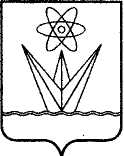 АДМИНИСТРАЦИЯЗАКРЫТОГО АДМИНИСТРАТИВНО – ТЕРРИТОРИАЛЬНОГО ОБРАЗОВАНИЯ  ГОРОД ЗЕЛЕНОГОРСК КРАСНОЯРСКОГО КРАЯП О С Т А Н О В Л Е Н И ЕАДМИНИСТРАЦИЯЗАКРЫТОГО АДМИНИСТРАТИВНО – ТЕРРИТОРИАЛЬНОГО ОБРАЗОВАНИЯ  ГОРОД ЗЕЛЕНОГОРСК КРАСНОЯРСКОГО КРАЯП О С Т А Н О В Л Е Н И ЕАДМИНИСТРАЦИЯЗАКРЫТОГО АДМИНИСТРАТИВНО – ТЕРРИТОРИАЛЬНОГО ОБРАЗОВАНИЯ  ГОРОД ЗЕЛЕНОГОРСК КРАСНОЯРСКОГО КРАЯП О С Т А Н О В Л Е Н И ЕАДМИНИСТРАЦИЯЗАКРЫТОГО АДМИНИСТРАТИВНО – ТЕРРИТОРИАЛЬНОГО ОБРАЗОВАНИЯ  ГОРОД ЗЕЛЕНОГОРСК КРАСНОЯРСКОГО КРАЯП О С Т А Н О В Л Е Н И ЕАДМИНИСТРАЦИЯЗАКРЫТОГО АДМИНИСТРАТИВНО – ТЕРРИТОРИАЛЬНОГО ОБРАЗОВАНИЯ  ГОРОД ЗЕЛЕНОГОРСК КРАСНОЯРСКОГО КРАЯП О С Т А Н О В Л Е Н И ЕАДМИНИСТРАЦИЯЗАКРЫТОГО АДМИНИСТРАТИВНО – ТЕРРИТОРИАЛЬНОГО ОБРАЗОВАНИЯ  ГОРОД ЗЕЛЕНОГОРСК КРАСНОЯРСКОГО КРАЯП О С Т А Н О В Л Е Н И Е02.03.2023г. Зеленогорскг. Зеленогорск№43-п43-пО внесении изменений в постановление Администрации ЗАТО г. Зеленогорска от 19.05.2017 № 110-п «Об установлении размера платы за содержание жилого помещения в многоквартирных домах, собственники помещений в которых не приняли решение об установлении размера платы за содержание жилого помещения»О внесении изменений в постановление Администрации ЗАТО г. Зеленогорска от 19.05.2017 № 110-п «Об установлении размера платы за содержание жилого помещения в многоквартирных домах, собственники помещений в которых не приняли решение об установлении размера платы за содержание жилого помещения»О внесении изменений в постановление Администрации ЗАТО г. Зеленогорска от 19.05.2017 № 110-п «Об установлении размера платы за содержание жилого помещения в многоквартирных домах, собственники помещений в которых не приняли решение об установлении размера платы за содержание жилого помещения»